Massachusetts Department of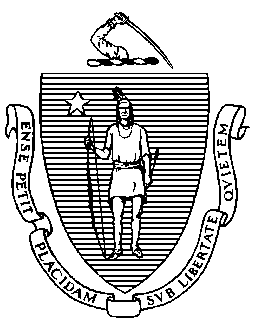 Elementary and Secondary Education75 Pleasant Street, Malden, Massachusetts 02148-4906 	       Telephone: (781) 338-3000                                                                                                                 TTY: N.E.T. Relay 1-800-439-2370MEMORANDUMPlease find below a list of proposed Board of Elementary and Secondary Education (Board) meeting dates for the 2022-2023 school year. We ask that you reserve on your calendars the evening before each regular meeting in the event that the Board holds a special meeting that month. The Board will vote on the 2022-2023 schedule at our June 28, 2022 meeting.Monday, September 19, 2022Tuesday, September 20, 2022Monday, October 24, 2022Tuesday, October 25, 2022Monday, November 14, 2022 Tuesday, November 15, 2022Monday, December 19, 2022Tuesday, December 20, 2022Monday, January 23, 2023Tuesday, January 24, 2023Monday, February 27, 2023Tuesday, February 28, 2023Monday, March 27, 2023Tuesday, March 28, 2023Monday, April 24, 2023 Tuesday, April 25, 2023Monday, May 22, 2023Tuesday, May 23, 2023Monday, June 26, 2023Tuesday, June 27, 2023Jeffrey C. RileyCommissionerTo:Members of the Board of Elementary and Secondary EducationFrom:	Jeffrey C. Riley, CommissionerDate:	May 19, 2022Subject:Proposed Board of Elementary and Secondary Education Meeting Dates for the 2022-2023 School Year 